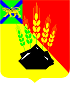 АДМИНИСТРАЦИЯ МИХАЙЛОВСКОГО МУНИЦИПАЛЬНОГО РАЙОНА ПОСТАНОВЛЕНИЕ 
29.10.2019                                                с. Михайловка                                                  № 965-паОб отмене режима повышенной готовности на территории Михайловского муниципального районаВ соответствии с распоряжениями Администрации Приморского края от 10.10.2019 № 572-ра, 573-ра, 574-ра, 575-ра «Об отмене ограничительных мероприятий (карантина) по особо опасному заболеванию (африканская чума свиней) на территории Пограничного муниципального района», законом Российской Федерации от 14.05.1993 № 4979-1 «О ветеринарии» администрация Михайловского муниципального районаПОСТАНОВЛЯЕТ:1. Отменить на территории Михайловского муниципального района режим повышенной готовности.2. Признать утратившим силу постановление администрации Михайловского муниципального района от 01.08.2019 № 687-па «О введении на территории Михайловского муниципального района режима повышенной готовности».3. Муниципальному казенному учреждению «Управление по организационно-техническому обеспечению деятельности администрации Михайловского муниципального района» (Горшков А.П.) разместить настоящее постановление на официальном сайте администрации Михайловского муниципального района.4. Контроль за исполнением данного постановления оставляю за собой.Глава Михайловского муниципального района –Глава администрации района                                                         В.В. Архипов